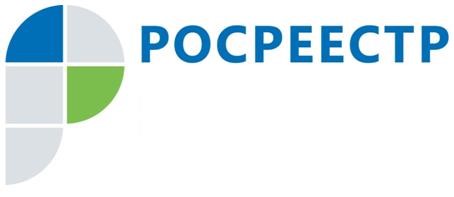 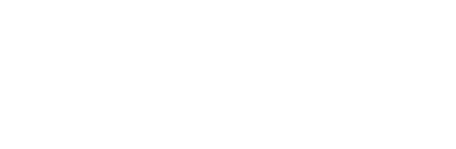 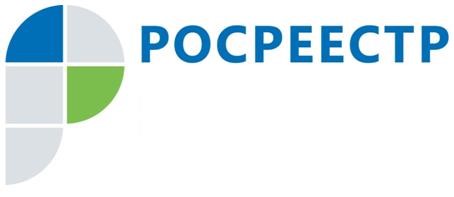 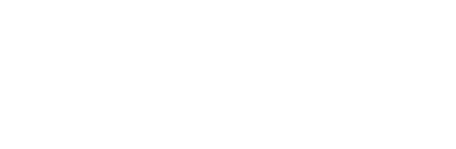 #Росреестр Росреестр: Расширен перечень сведений предоставляемых из ЕГРН  Росреестр сообщает, что постановлением Правительства Российской Федерации от 16.04.2021 № 605 "О внесении изменений в Положение о проведении эксперимента по повышению качества и связанности данных, содержащихся в государственных информационных ресурсах" расширен перечень сведений, которые могут получить граждане через портал госуслуг.  К сведениям, содержащимся в ЕГРН, предоставляемым Росреестром, отнесены, в том числе: сведения о назначении объекта недвижимости; основная характеристика объекта недвижимости (протяженность, глубина, глубина залегания, площадь, объем, высота, площадь застройки) и ее значение, если объектом недвижимости является сооружение (при наличии); кадастровая стоимость объекта недвижимости; материал наружных стен, если объектом недвижимости является здание (при наличии); размер доли в праве общей собственности и др.  Также уточнено, что предоставление сведений о постановке на учет (снятии с учета) физического лица в качестве налогоплательщика налога на профессиональный доход реализуется путем интеграции ЕСИА с АИС ФНС России. Заместитель руководителя Управления  Росреестра по Чеченской Республике А.Л. Шаипов 